SchulversuchspraktikumName: Jennifer KöllingSommersemester: 2012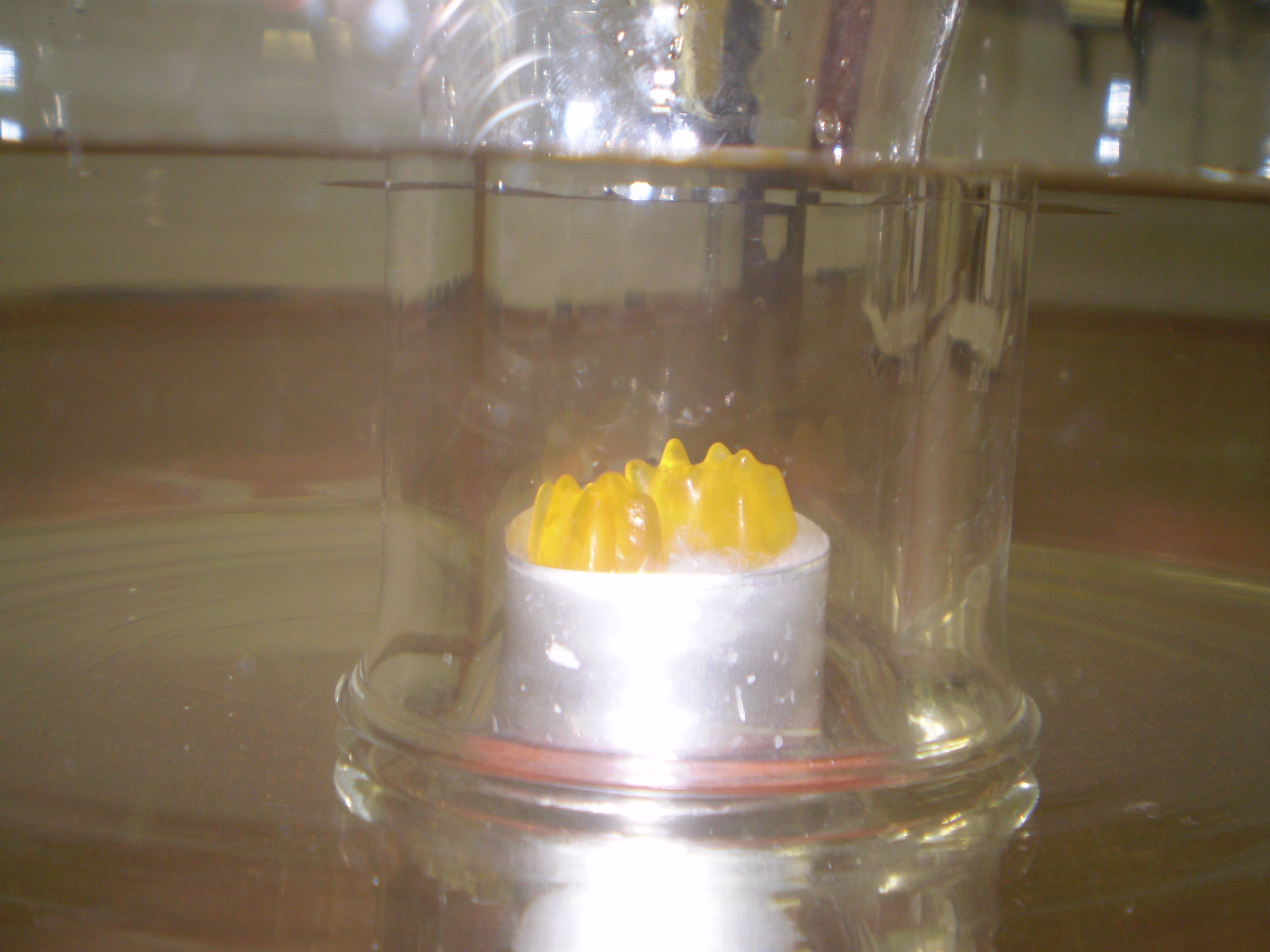 Klassenstufen: 5/6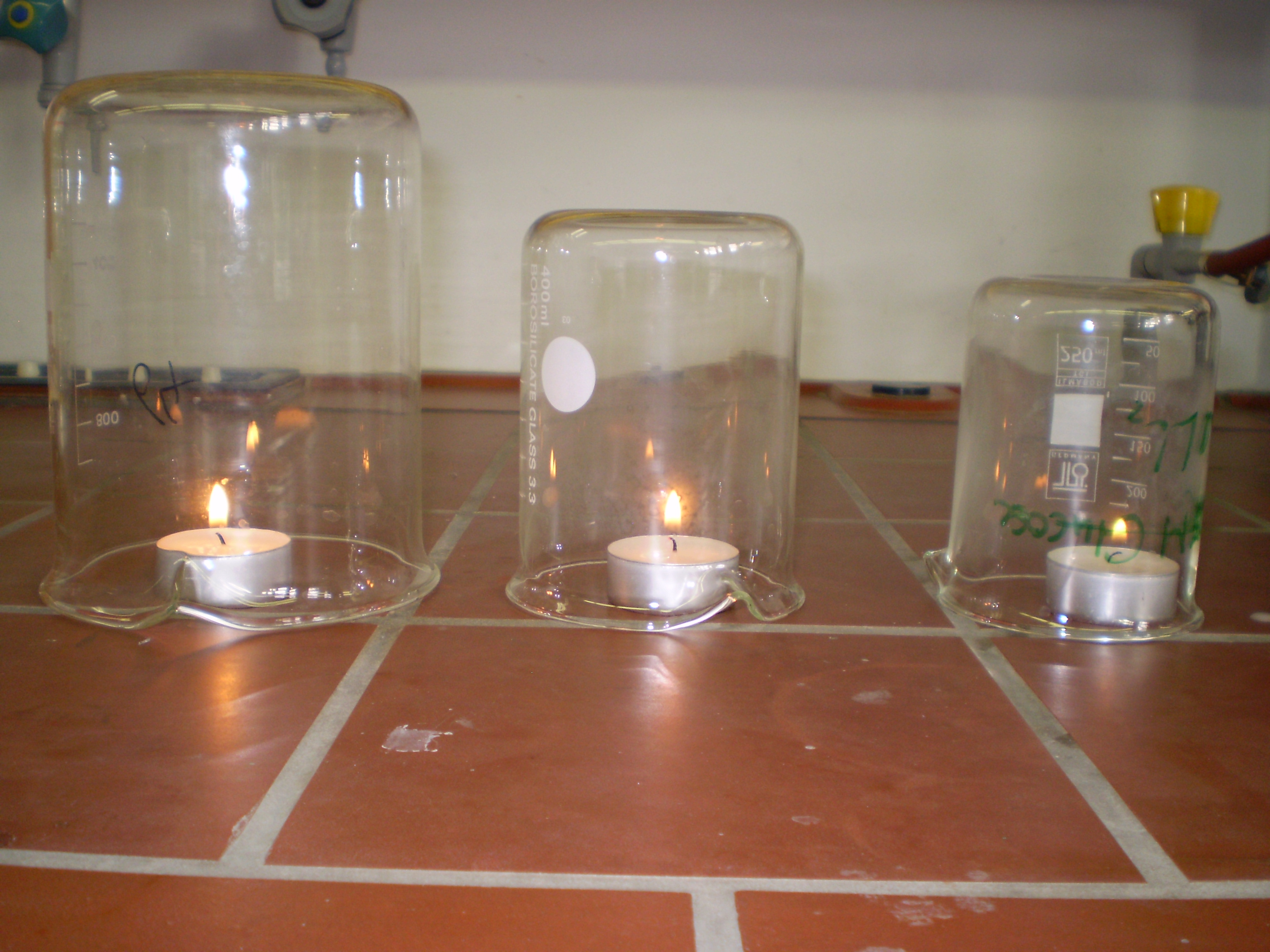 Die LuftDas unsichtbare GasgemischBeschreibung des Themas und zugehörige LernzieleDie Thematik Luft ist keine Unterrichtseinheit, die im Kerncurriculum näher erläutert wird. Das Thema Luft zählt zum Bereich des naturwissenschaftlichen Unterrichts, eine Zusammenführung der Fächer Biologie, Chemie und Physik.Die Relevanz des Themas zeigt sich im täglichen, eher unbewussten Umgang mit der Luft. Jüngeren Schülerinnen und Schülern fällt es vielfach schwer, Luft als Materie mit ihren spezifischen Eigenschaften anzusehen, denn Luft ist unsichtbar und nicht greifbar. Aus diesem Grund ist es wichtig schon den jüngeren SuS der 5-6ten Klassen deutlich zu machen, was Luft ist, welche Eigenschaften sie besitzt und was sie so besonders und wichtig für das Leben macht. Luft ist ein Gasgemisch. Sie besteht zu 78% aus Stickstoff, 21% aus Sauerstoff, ca. 1% aus Argon, 0,03% CO2 und weiteren Spurenelementen. Für das Leben ist insbesondere der Sauerstoff essentiell, der für das Atmen und andere Reaktionsprozesse wie Oxidationen wichtig ist. Um die Luft als Materie zu verstehen eignet sich SV1, in dem sich zeigt, dass dort wo sich Luft befindet kein Wasser eindringen kann.  In den Versuchen SV2 und LV1 werden die Eigenschaften von Luft behandelt, damit die SuS verstehen, dass Luft wie auch andere Materien Eigenschaften besitzt. Zum Schluss sollen den SuS in LV2 und LV3 nahegebracht werden, dass Luft ein Gasgemisch ist und zum Hauptteil aus Sauerstoff und Stickstoff besteht.Mit der Themeneinheit sollen die SuS Erkenntnisse über ihre Umwelt in der sie leben erhalten ummit diesen Erfahrungen die Phänomene, denen sie begegnen, neu betrachten zu können. SchülerversucheV 1 – Die tauchenden GummibärchenMaterialien: 		Eine große durchsichtige Schüssel, leeres Glas (ggf. Erlenmeyerkolben), 2 Gummibärchen, Aluminiumgehäuse (vom Teelicht), Wattebausch oder Stoff zum Auslegen des AlugehäusesChemikalien:		WasserDurchführung: 			Die Schüssel wird bis zur Hälfte mit Leitungswasser befüllt. Dann wird das Alugehäuse mit Watte oder Stoff ausgelegt und die Gummibärchen darauf gesetzt. Vorsichtig wird das Gehäuse mit den Gummibärchen auf das Wasser gesetzt, sodass sie nicht nass werden. Anschließend wird das leere, gerade gehaltene Glas über die Bären und das Gehäuse gestülpt und bis auf den Grund hinab gedrückt.Beobachtung:			Die Bären befinden sich in ihrem Alugehäuse auf dem Boden der Schale und sind nicht nass geworden.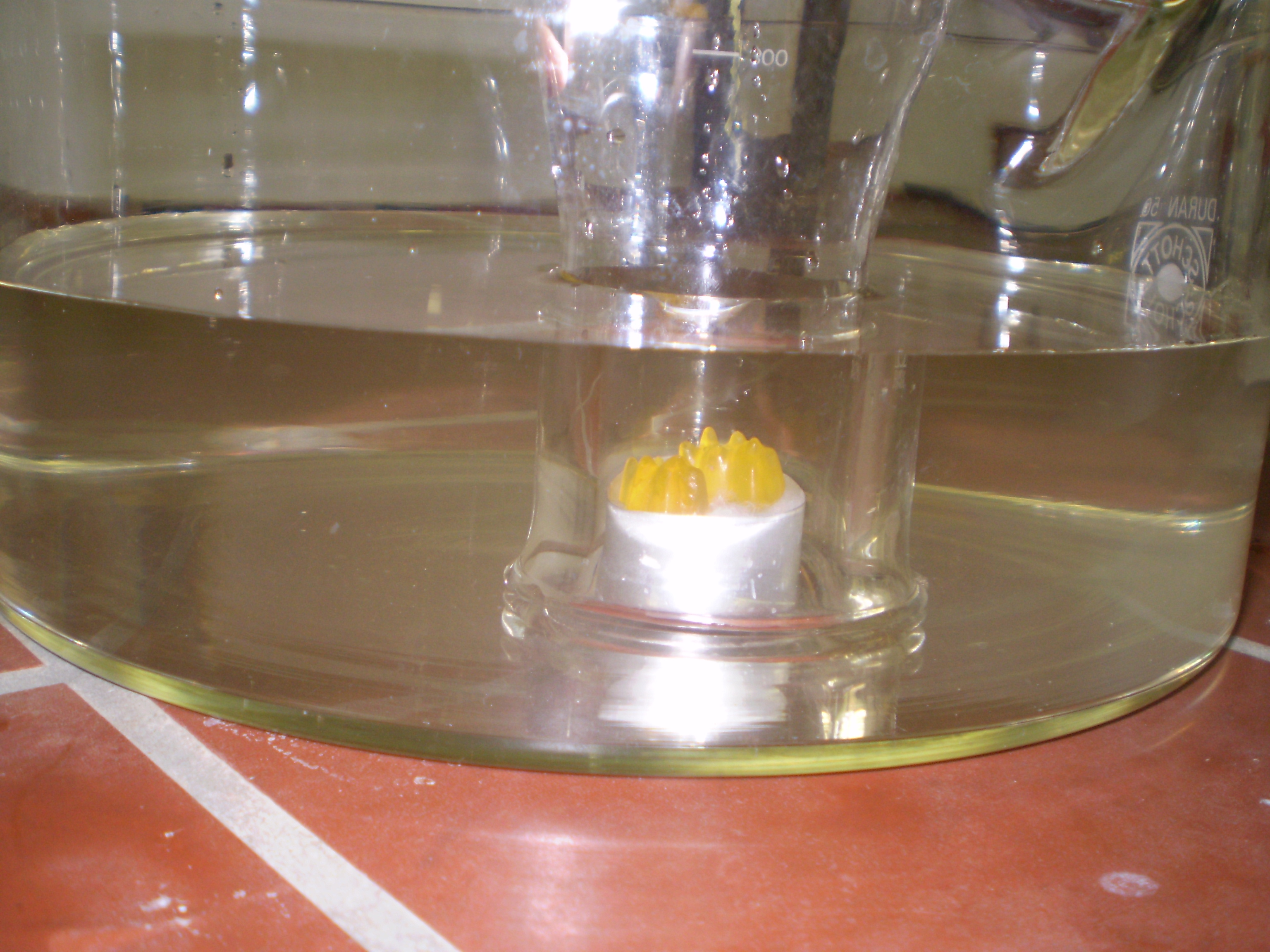 Abb. 1 - TrockeneGummibären unter WasserDeutung:			Luft ist Materie und nimmt einen Platz ein, so wie andere Körper auch. Dort wo sich bereits Materie befindet, kann sich keine andere Materie befinden.Literatur:		, Seite 31ff.V 2 – Das Wasser steht KopfMaterialien: 		Trinkglas (ggf. Erlenmeyerkolben), Papier/Pappe oder feste Folie (Schnellhefter)Chemikalien:		WasserDurchführung: 			Das Trinkglas wirdals erstes bis zum Rand mit Wasser gefüllt. Die Abdeckung(z.B. Papier) wird auf das Glas gelegt, sodass die ganze Öffnung verschlossen ist (Papier auf dem Glasrand abrollen, bis keine Luft mehr eindringen kann). Danach wird das Glas über einer Schale oder einem Waschbecken auf den Kopf gestellt und die Abdeckung dabei noch fest gehalten. Anschließend wird die Abdeckung losgelassen.Beobachtung:			Das Wasser bleibt im Glas und läuft nicht aus.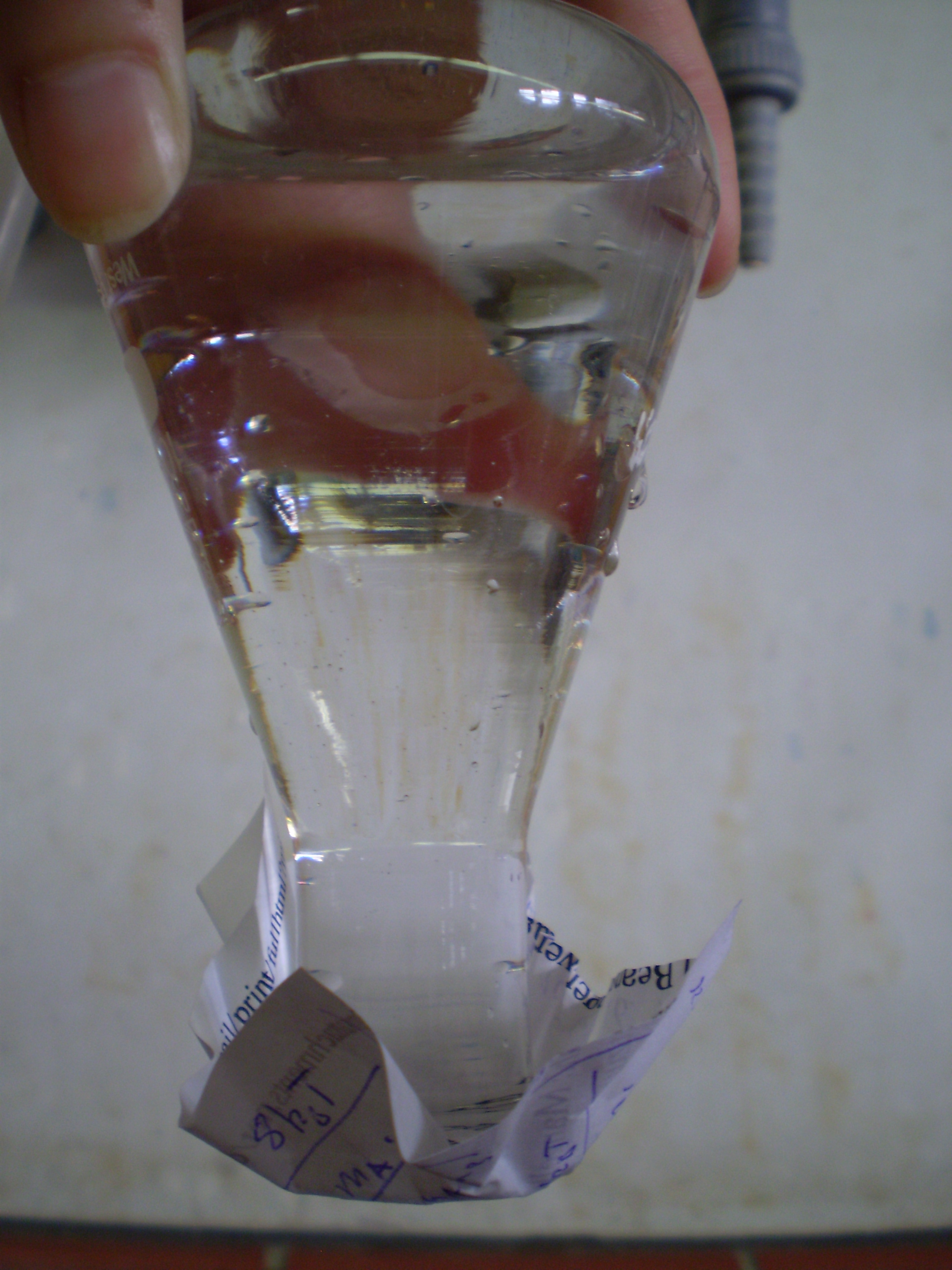 Abb. 2 - Mit Wasser gefüllter Erlenmeyerkolben auf den Kopf gedrehtDeutung:		Durch den Luftdruck, der um uns herum wirkt, verbleibt das Wasser	im Erlenmeyerkolben. Das Papier dient dazu, der Luft eine ebene Fläche zum Gegendrücken zu bieten.Literatur:		,Seite 26f.LehrerversucheV 3 – Die unsichtbare HandMaterialien: 		1L PET Flasche, Handtuch/Topflappen, Bunsenbrenner mit Gitternetz (idealerweise Wasserkocher), Dreifuß, 1x 500ml BecherglasChemikalien:		WasserDurchführung: 			Wasser wird in dem 500ml Becherglas mithilfe des Bunsenbrenners zum Kochen gebracht (alternativ Wasser im Wasserkocher erhitzen). Das kochende Wasser wird in die PET-Flasche gefüllt und die Flasche verschlossen. Die Flasche wird geschüttelt. Danach wird das heiße Wasser ausgegossen und die Flasche erneut verschlossen.Beobachtung:		Nachdem das Wasser ausgegossen wurde und die Flasche wieder verschlossen, zieht sich das Plastik zusammen.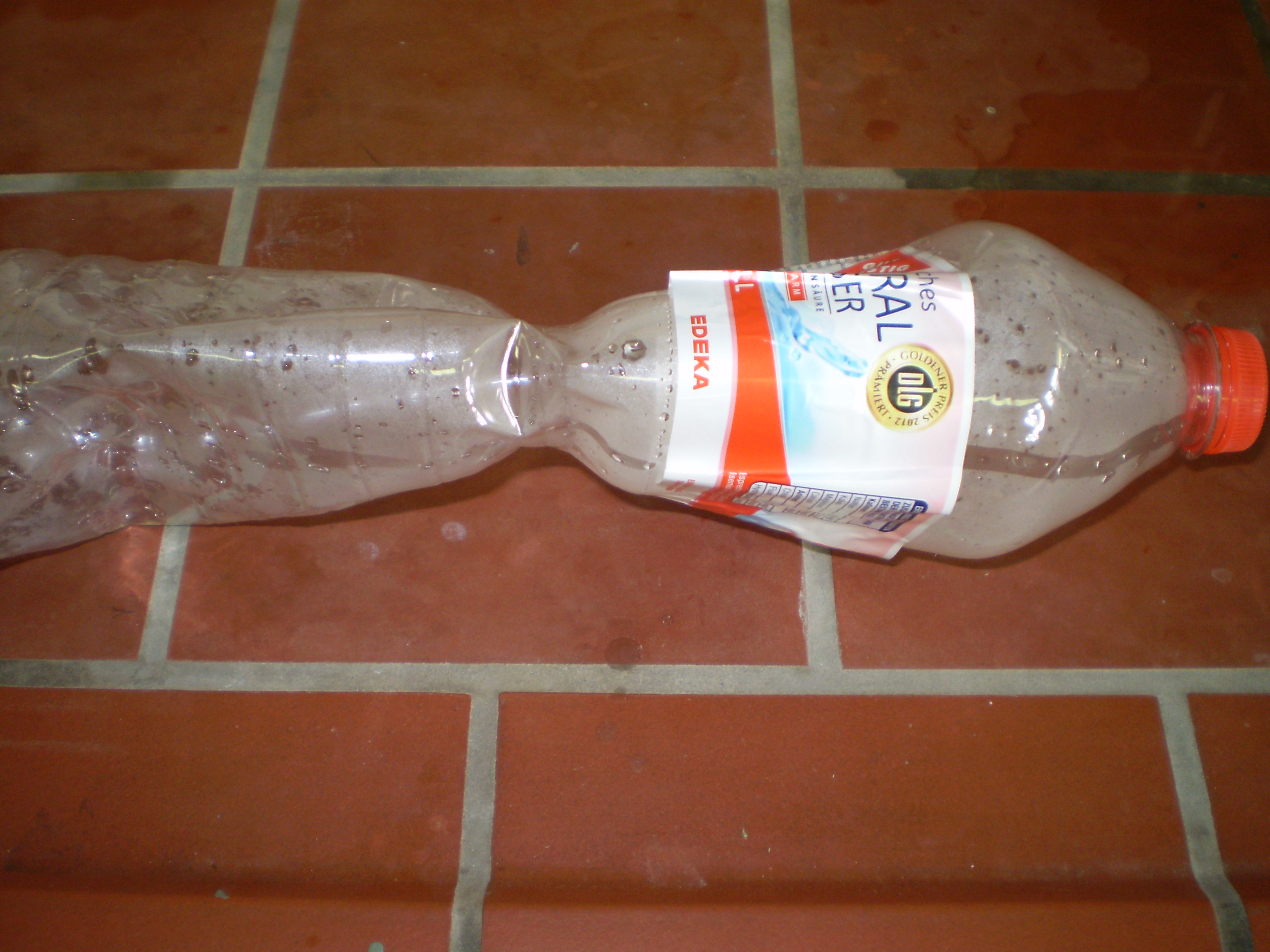 Abb. 3 - Durch Auswirkung des Lufdrucks eingedrückte FlascheDeutung:			Bei heißen Temperaturen dehnt sich die Luft aus und braucht mehr Platz. Erkaltet die Temperatur zieht sie sich wieder zusammen und braucht weniger Raum. Der Luftdruck ändert sich dabei, sodass ein Unterdruck entsteht. Die Flasche wird durch den Luftdruck von außen zusammengedrückt, da von Innen weniger Druck dem Außendruck entgegengesetzt wird.Literatur:		Seite 82f.V 4 – Brennender Glimmspan in Sauerstoff und StickstoffMaterialien: 		2 Reagenzgläser, 1 Stativ mit Halterung, 1 Reagenzglasständer, 1 Glimmspan, Entzündungsquelle (z.B. Feuerzeug)Chemikalien:		Sauerstoff, StickstoffDurchführung: 			Zuerst werden die Reagenzgläser bereitgestellt. Das Reagenzglas für Stickstoff wird kopfüber in das Stativ eingespannt, das für Sauerstoff in den Reagenzglasständer gestellt.Dann wird das Reagenzglas mit Sauerstoff befüllt. Der Glimmspan wird entzündet, zum Glimmen gebracht und in das Reagenzglas mit Sauerstoff hineingehalten. Danach wird das andere Reagenzglas mit Stickstoff befüllt. Der Glimmspan wird erneut zum Glimmen gebracht und in das Reagenzglas mit Stickstoff gehalten.Beobachtung:			Der Glimmspann leuchtet deutlich und hell im Reagenzglas mit Sauerstoff auf. Im Reagenzglas mit Stickstoff erlischt das Glimmen.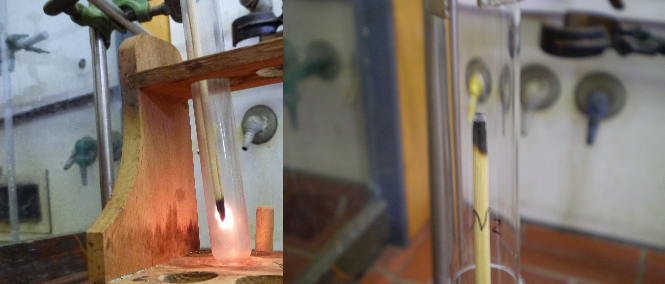 Abb. 4: Glimmspan in O2 (links) und in N2 (rechts)Deutung:			Sauerstoff ist ein brandförderndes Gas, das der Glut den nötigen Sauerstoff für die Verbrennung liefert. Stickstoff wiederum erstickt die Flamme, es ist zu wenig Sauerstoff vorhanden damit der Span weiter glimmen kann.Literatur:		-V 5 – Die Kerze muss "atmen"Materialien: 		3 Teelichter, 3 Bechergläser (250ml, 500ml, 1L), ZündquelleChemikalien:		KeineDurchführung: 		Die drei Kerzen werden nacheinander entzündet und gewartet bis sie richtig aufflammen. Danach werden schnell die drei Bechergläser über jeweils eine der Kerzen gestülpt.Die Zeit wird gestoppt bis die Kerzen ausgehen.Beobachtung:			Im kleinsten Becherglas geht die Kerze zuerst aus - nach etwa 8 s. Danach folgt die Kerze in dem mittleren Becherglas mit etwa 20 s und zum Schluss erlischt die Kerze in dem großen Becherglas nach etwa 35 s.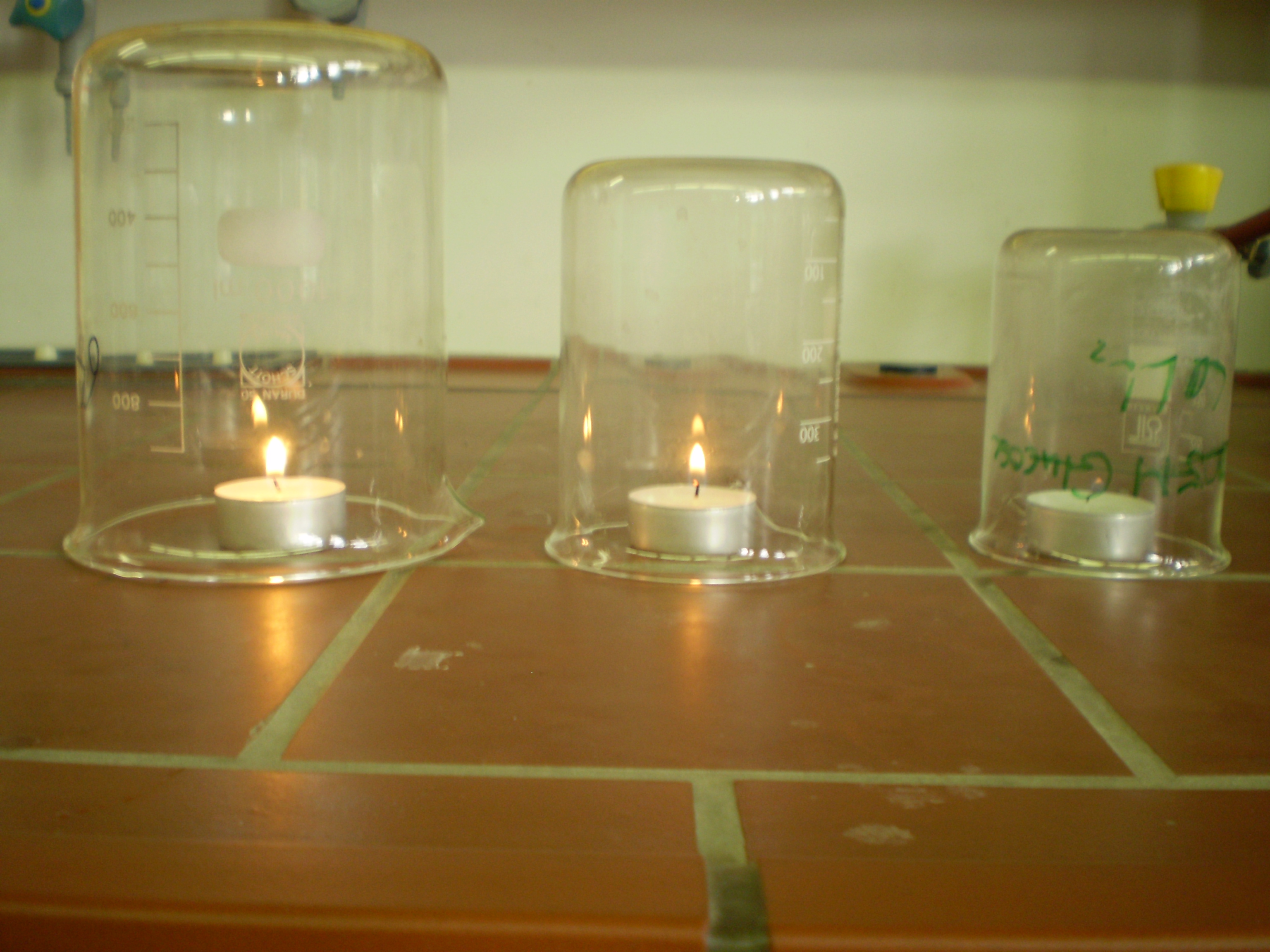 Abb. 5:Drei Teelichter unter unterschiedlich großen BechergläsernDeutung:			Die Kerzen brauchen Sauerstoff für die Verbrennung, ist der Sauerstoff zu etwa  aufgebraucht erlischt das Feuer.Literatur:		, Seite 195Arbeitsblatt – Die tauchenden GummibärchenWenn wir Menschen beim Tauchen nicht nass werden wollen, dann ziehen wir uns einen Taucheranzug an. Was sollen aber zwei Gummibärchen machen, die gerne tauchen, aber nicht nass werden wollen und auch keinen Taucheranzug in ihrer Größe besitzen?Wir können ihnen mit folgendem Versuch helfen!Du brauchst folgendes:Materialien:	Eine große durchsichtige Schüssel, ein leeres Glas (ggf. einen Erlenmeyerkolben), 2 Gummibärchen, ein Aluminiumgehäuse (vom Teelicht), einen Wattebausch oder ein Stück Stoff zum Auslegen des AlugehäusesChemikalien:		WasserDurchführung:	1. Fülle die Schüssel bis zur Hälfte mit Leitungswasser.			2. Lege dann das Alugehäuse mit Watte oder Stoff aus und setze die 				Gummibärchen darauf.			3.Setze das Gehäuse mit den Gummibärchen vorsichtig auf das Wasser, 			sodass sie nicht nass werden. 			4. Anschließendstülpst du das leere, gerade gehaltene Glas, über die Bä-			ren und das Gehäuse und drückst es bis auf den Grund hinab.Beobachtung:		_____________________________________________________________________________________			_____________________________________________________________________________________Merke: Die Gummibärchen werden nicht gegessen!Auswertung:Aufgabe 1: Analysiere zusammen mit deinem Sitznachbarn, warum die Gummibärchen beim Tauchen nicht nass werden und notiere euer Ergebnis.Reflexion des ArbeitsblattesMithilfe des Arbeitsblattes sollen die SuS unter Anleitung einen Versuch durchführen, um sich anschaulich zu machen, dass Luft nicht "Nichts" ist, sondern ein Körper (Materie), wie andere Körper auch.Der Versuch kann als Einführungsexperiment für das Thema Luft verwendet werden.Dabei lernen die SuS in Kleingruppen zu experimentieren und sollen Luft als Teil ihrer Umwelt wahrzunehmen verstehen. Mit der ihnen gestellten Aufgabe lernen sie dann, wie man in Partnerarbeit, das, was man beobachtet hat, anhand des Vorwissens versucht zu erklären. Bei diesem Versuch und der Bearbeitung der Aufgabe, kann bei den SuS unter Umständen ein kognitiver Konflikt ausgelöst werden, wenn sie vorher der Ansicht waren, dass sich in dem Glas nichts befindet, das Wasser nun aber auch nicht eindringt.Erwartungshorizont (Kerncurriculum)Das Thema Luft wird im Kerncurriculum Niedersachsen nicht näher erläutert. Es gilt als Teil des naturwissenschaftlichen Unterrichts. Daher können hier keine Bezüge zum Bereich Fachwissen gestellt werden.Erkenntnisgewinnung: 	Die SuS experimentieren sachgerecht nach Anleitung.Kommunikation: 		Die SuS protokollieren einfache Experimente.Bewertung:			Die SuS beschreiben, dass Chemie sie in ihrer Lebenswelt umgibt.Erwartungshorizont (Inhaltlich)Beobachtung: Siehe SV1Aufgabe 1: Die Gummibärchen werden nicht nass, weil sich in dem Glas Luft befindet.  Dort wo sich bereits Luft befindet, kann sich kein Wasser befinden. Luft ist unsichtbar, aber überall um uns herum.GefahrenstoffeGefahrenstoffeGefahrenstoffeKeineGefahrenstoffeGefahrenstoffeGefahrenstoffeKeineGefahrenstoffeGefahrenstoffeGefahrenstoffeKeineGefahrenstoffeGefahrenstoffeGefahrenstoffe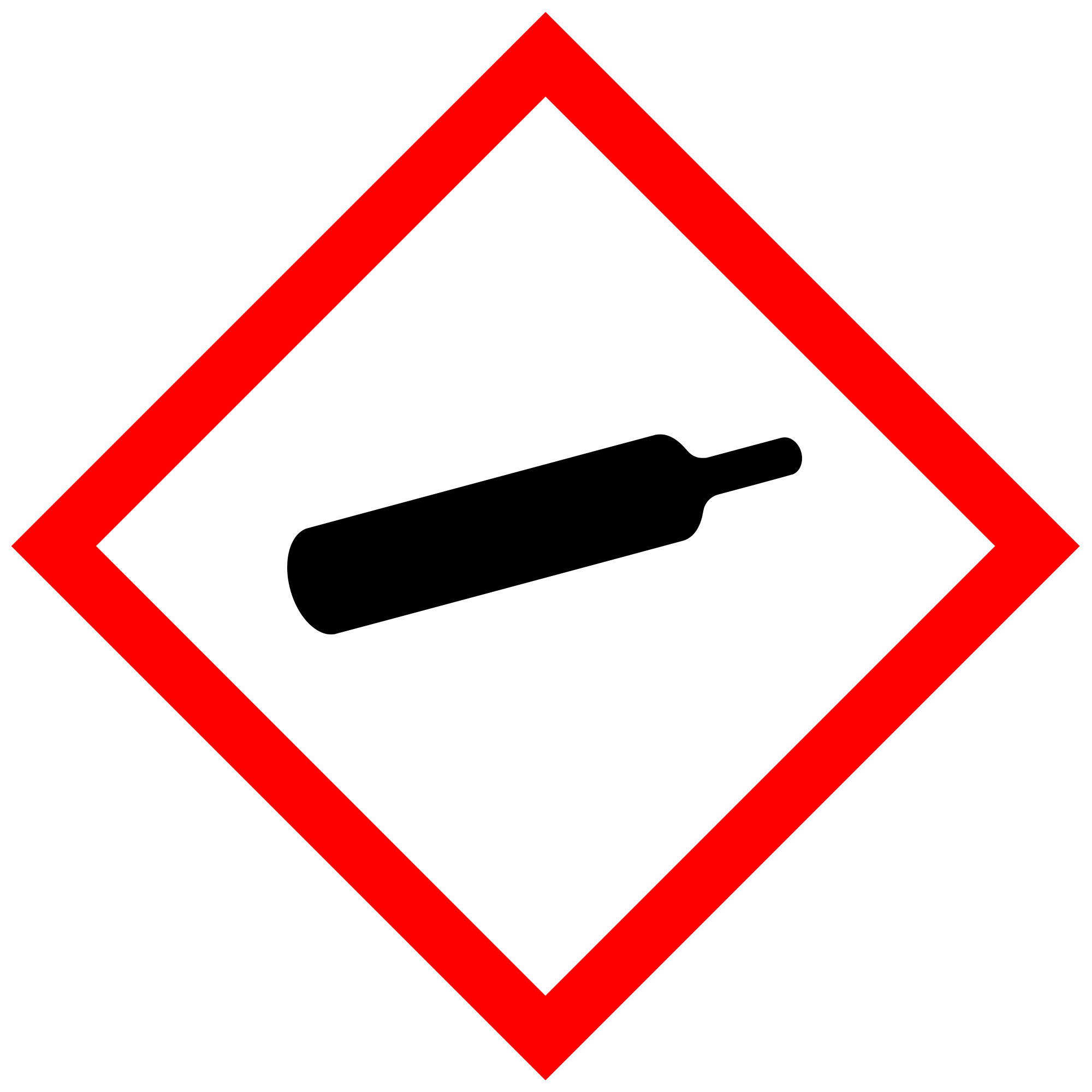 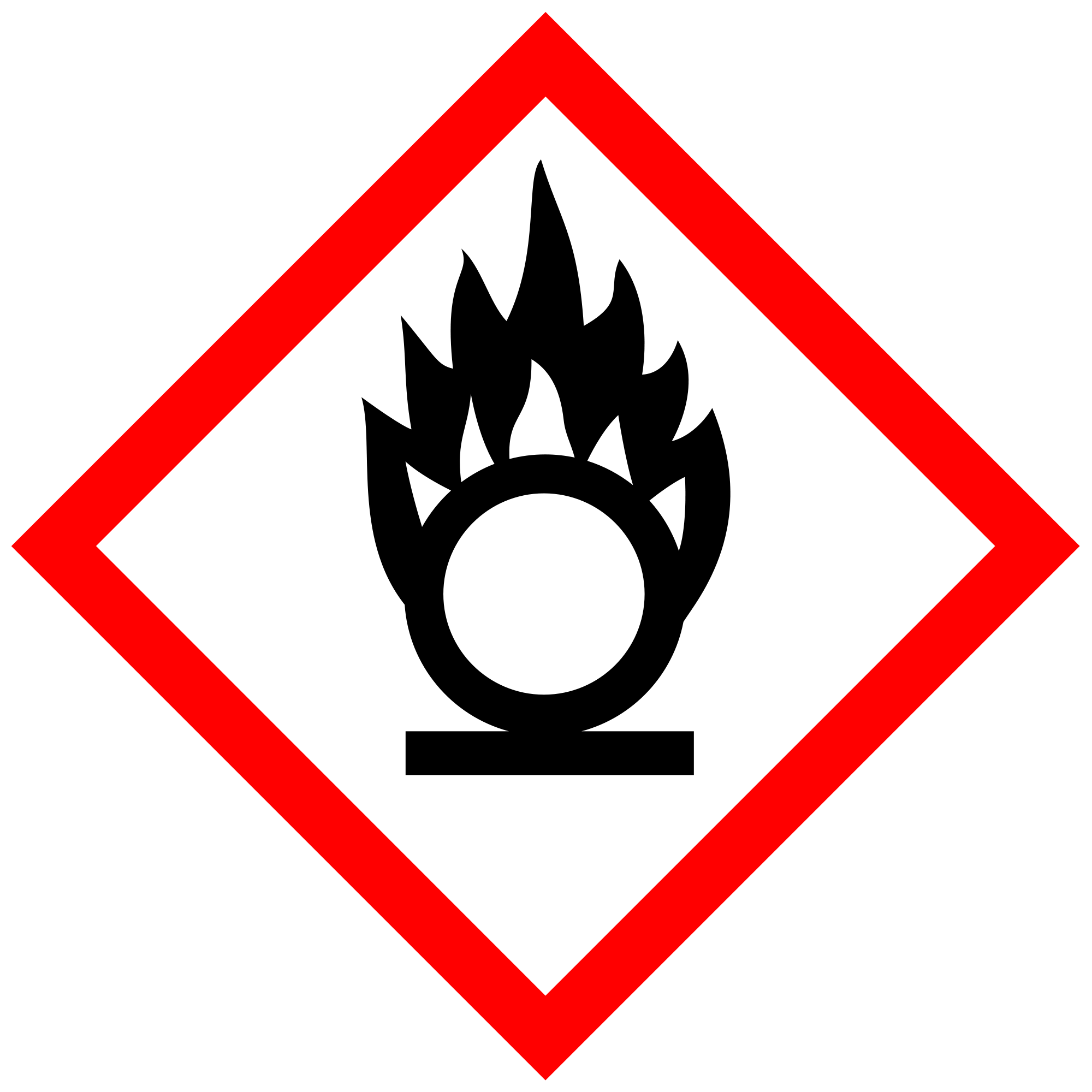 SauerstoffH: 270-280P: 244-​220-370+376-403StickstoffH: 280P: 403GefahrenstoffeGefahrenstoffeGefahrenstoffeKeine